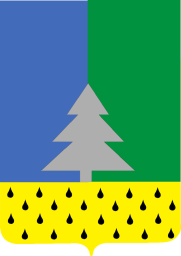   ПОСТАНОВЛЕНИЕ                                                              «07» декабря  2016 г.                                                                                                    № 235О внесении изменений  в  постановление Администрации сельского поселения Алябьевский  от 03.07.2012 г. № 54 «Об  утверждении   Правил  и   Норм  благоустройства  территории сельского поселения Алябьевский»    В соответствии с   Федеральным  законом  Российской Федерации от 06.10.2003 года № 131-ФЗ «Об общих принципах организации местного самоуправления  в Российской Федерации», уставом сельского поселения Алябьевский     1. Внести  в  постановление  Администрации сельского поселения Алябьевский  от 03.07.2012 г. № 54  «Об  утверждении Правил и  Норм благоустройства  территории сельского поселения Алябьевский» следующие  изменения:      1.1.В преамбуле слова «приказом  Министерства регионального развития Российской Федерации от 27.12.2011 № 613 «Об утверждении Методических рекомендаций по разработке норм и правил по благоустройству территорий муниципальных образований» исключить.    1.2. пункт 9.8.8. подраздела 9.8. «Проведение работ при строительстве, ремонте, реконструкции коммуникаций»   раздела  9. «Эксплуатация объектов благоустройства» изложить в новой  редакции:«9.8.8. Все разрушения и повреждения дорожных покрытий, озеленения и элементов благоустройства, произведенные по вине строительных и ремонтных организаций при производстве работ по прокладке, подземных коммуникаций или других видов строительных работ, следует ликвидировать в полном объеме в срок:- при выполнении земляных работ в весенне-летний период – не более одного месяца после окончания работ;- при выполнении земляных работ в осенне-зимний период – не позднее 01 июня предстоящего летнего периода для восстановления зеленых насаждений и плодородного слоя почвы;- не позднее 01 июля предстоящего летнего периода для восстановления дорожных покрытий (асфальтобетонные покрытия)».   2. Опубликовать настоящее постановление в бюллетене «Алябьевский вестник» и разместить на официальном сайте Администрации сельского поселения Алябьевский в сети Интернет.   3. Настоящее постановление вступает в силу после его официального опубликования.  4. Контроль  за выполнением настоящего  постановления  оставляю за собой.    Глава сельского поселения Алябьевский                                              А.В. ЮдеевАДМИНИСТРАЦИЯ СЕЛЬСКОГО ПОСЕЛЕНИЯ АЛЯБЬЕВСКИЙ                                          Советского районаХанты - Мансийского  автономного  округа - Югры 